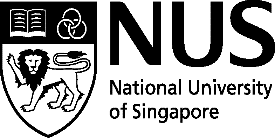 APPLICATION FOR JOINT-DEGREE PHD PROGRAMME BETWEEN NUS AND KING’S COLLEGE LONDONI would like to apply for a joint-degree PhD programme between NUS and King’s College London (KCL) in one of the following NUS departments1:Note: For 1new students, please attach this form with your application, documentary evidence of contact with your proposed thesis advisors from NUS & KCL and upload them in the Graduate Admission System (GDA).For 2current students, please submit this form with documentary evidence of contact with your proposed KCL thesis advisor and endorsement for your application for the Joint PhD from your current NUS thesis advisorThesis advisors must give their agreement to advise you if you are successful in your application for the Joint PhD. Thesis advisors should be aware of, and agree with, the student’s proposed schedule of study and research prior to the student beginning their programme. If your application is shortlisted for recommendation for the Joint PhD, you will be required to submit references directly to KCL again. You can upload it yourself to KCL’s portal but it must be on institution headed paper and signed by the referees. Alternatively, your referee can submit it themselves direct to KCL’s portal.  In this case you will need to provide the referees’ names and email addresses. An automated email will be sent to them. By signing this document you confirm that you have discussed your travel plan with your supervisors and they have given their approval.  You will abide to KCL’s requirement to submit the documents without any delay.  Chinese StudiesChinese StudiesCommunications & New MediaCommunications & New MediaComparative Asian StudiesComparative Asian StudiesComparative Asian StudiesComparative Asian StudiesCultural Studies in Asia Cultural Studies in Asia Economics Economics English, Linguistics & Theatre StudiesEnglish, Linguistics & Theatre StudiesEnglish, Linguistics & Theatre StudiesEnglish, Linguistics & Theatre StudiesGeographyGeographyHistory History Japanese StudiesJapanese StudiesJapanese StudiesJapanese StudiesMalay StudiesMalay StudiesPhilosophyPhilosophyPolitical SciencePolitical SciencePolitical SciencePolitical SciencePsychologyPsychologySocial WorkSocial WorkSociology & AnthropologySociology & AnthropologySociology & AnthropologySociology & AnthropologySouth Asian Studies South Asian Studies Southeast Asian Studies Southeast Asian Studies Application status (select one):Application status (select one):Application status (select one):1 New student1 New student1 New student2 Current studentFull Name:Full Name:Full Name:1 Application / 2 Student Number:  1 Application / 2 Student Number:  1 Application / 2 Student Number:  1 Proposed / 2 Current NUS Thesis Advisor:1 Proposed / 2 Current NUS Thesis Advisor:1 Proposed / 2 Current NUS Thesis Advisor:Proposed Thesis Advisor at KCL:Proposed Thesis Advisor at KCL:Proposed Thesis Advisor at KCL:Department Proposed Thesis Advisor at KCL is based: (Refer to the website here for the list of participating KCL departments)Department Proposed Thesis Advisor at KCL is based: (Refer to the website here for the list of participating KCL departments)Department Proposed Thesis Advisor at KCL is based: (Refer to the website here for the list of participating KCL departments)Statement of Purpose in applying for the joint-degree programme:(Please attach a separate sheet of paper if necessary) Statement of Purpose in applying for the joint-degree programme:(Please attach a separate sheet of paper if necessary) Statement of Purpose in applying for the joint-degree programme:(Please attach a separate sheet of paper if necessary) Statement of Purpose in applying for the joint-degree programme:(Please attach a separate sheet of paper if necessary) Statement of Purpose in applying for the joint-degree programme:(Please attach a separate sheet of paper if necessary) Statement of Purpose in applying for the joint-degree programme:(Please attach a separate sheet of paper if necessary) Statement of Purpose in applying for the joint-degree programme:(Please attach a separate sheet of paper if necessary) Statement of Purpose in applying for the joint-degree programme:(Please attach a separate sheet of paper if necessary) Statement of Purpose in applying for the joint-degree programme:(Please attach a separate sheet of paper if necessary) Statement of Purpose in applying for the joint-degree programme:(Please attach a separate sheet of paper if necessary) Study PlanPlease provide a plan outlining the probable time and dates that you plan to spend at each institution as well as a plan of the programme for the period spent at each institution, including coursework and research training.  Candidates are required to spend the equivalent of at least two semesters (one year) and a maximum of four semesters (two years) of the candidature at KCL. You should preferably plan to go to KCL after completion of the PhD Qualifying Examination and work towards spending the last semester of your candidature at NUS.Study PlanPlease provide a plan outlining the probable time and dates that you plan to spend at each institution as well as a plan of the programme for the period spent at each institution, including coursework and research training.  Candidates are required to spend the equivalent of at least two semesters (one year) and a maximum of four semesters (two years) of the candidature at KCL. You should preferably plan to go to KCL after completion of the PhD Qualifying Examination and work towards spending the last semester of your candidature at NUS.Study PlanPlease provide a plan outlining the probable time and dates that you plan to spend at each institution as well as a plan of the programme for the period spent at each institution, including coursework and research training.  Candidates are required to spend the equivalent of at least two semesters (one year) and a maximum of four semesters (two years) of the candidature at KCL. You should preferably plan to go to KCL after completion of the PhD Qualifying Examination and work towards spending the last semester of your candidature at NUS.Study PlanPlease provide a plan outlining the probable time and dates that you plan to spend at each institution as well as a plan of the programme for the period spent at each institution, including coursework and research training.  Candidates are required to spend the equivalent of at least two semesters (one year) and a maximum of four semesters (two years) of the candidature at KCL. You should preferably plan to go to KCL after completion of the PhD Qualifying Examination and work towards spending the last semester of your candidature at NUS.Study PlanPlease provide a plan outlining the probable time and dates that you plan to spend at each institution as well as a plan of the programme for the period spent at each institution, including coursework and research training.  Candidates are required to spend the equivalent of at least two semesters (one year) and a maximum of four semesters (two years) of the candidature at KCL. You should preferably plan to go to KCL after completion of the PhD Qualifying Examination and work towards spending the last semester of your candidature at NUS.Study PlanPlease provide a plan outlining the probable time and dates that you plan to spend at each institution as well as a plan of the programme for the period spent at each institution, including coursework and research training.  Candidates are required to spend the equivalent of at least two semesters (one year) and a maximum of four semesters (two years) of the candidature at KCL. You should preferably plan to go to KCL after completion of the PhD Qualifying Examination and work towards spending the last semester of your candidature at NUS.Study PlanPlease provide a plan outlining the probable time and dates that you plan to spend at each institution as well as a plan of the programme for the period spent at each institution, including coursework and research training.  Candidates are required to spend the equivalent of at least two semesters (one year) and a maximum of four semesters (two years) of the candidature at KCL. You should preferably plan to go to KCL after completion of the PhD Qualifying Examination and work towards spending the last semester of your candidature at NUS.Study PlanPlease provide a plan outlining the probable time and dates that you plan to spend at each institution as well as a plan of the programme for the period spent at each institution, including coursework and research training.  Candidates are required to spend the equivalent of at least two semesters (one year) and a maximum of four semesters (two years) of the candidature at KCL. You should preferably plan to go to KCL after completion of the PhD Qualifying Examination and work towards spending the last semester of your candidature at NUS.Study PlanPlease provide a plan outlining the probable time and dates that you plan to spend at each institution as well as a plan of the programme for the period spent at each institution, including coursework and research training.  Candidates are required to spend the equivalent of at least two semesters (one year) and a maximum of four semesters (two years) of the candidature at KCL. You should preferably plan to go to KCL after completion of the PhD Qualifying Examination and work towards spending the last semester of your candidature at NUS.Study PlanPlease provide a plan outlining the probable time and dates that you plan to spend at each institution as well as a plan of the programme for the period spent at each institution, including coursework and research training.  Candidates are required to spend the equivalent of at least two semesters (one year) and a maximum of four semesters (two years) of the candidature at KCL. You should preferably plan to go to KCL after completion of the PhD Qualifying Examination and work towards spending the last semester of your candidature at NUS.Signature Date